Czwartek, 16.04.2020Temat: Graniastosłupy i ostrosłupy – utrwalenie wiadomości.Zapisz temat w zeszycie.Rozwiąż zadania na kartce lub w zeszycie.Prześlij rozwiązania w formie skanu, zdjęcia na adres:  i.kepa@myslow.spsk.plDzisiaj 16.04.2020r., najpóźniej do 17.POWODZENIA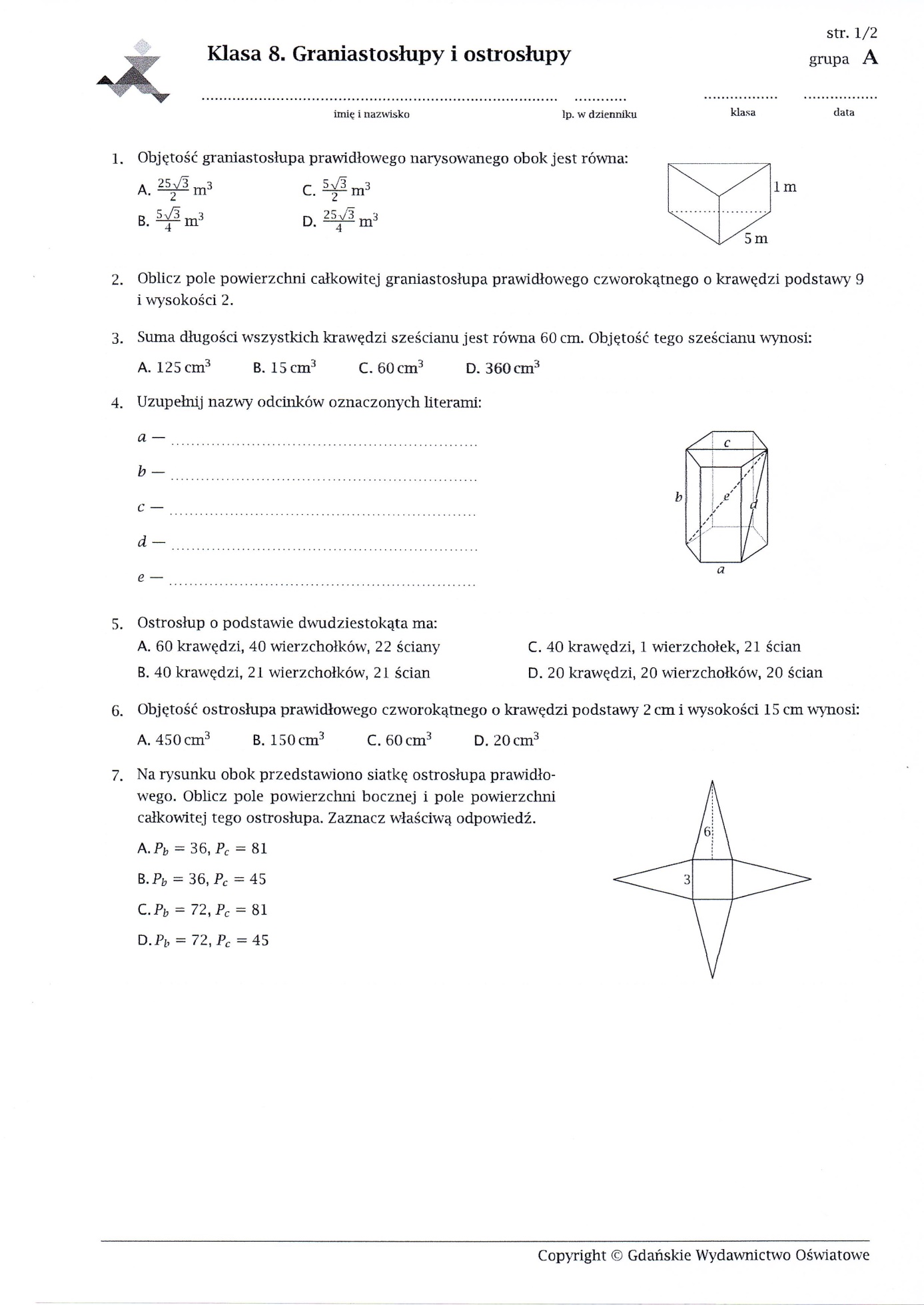 